Zápis 10.11.Každý atom se skládá z atomového jádra a určitého počtu elektronů, které jádro obklopují. Elektrony tvoří elektronový obal atomu. Atomové jádro obsahuje protony a neutrony.Počet elektronů v obalu je stejný jako počet protonů v jádru atomu. 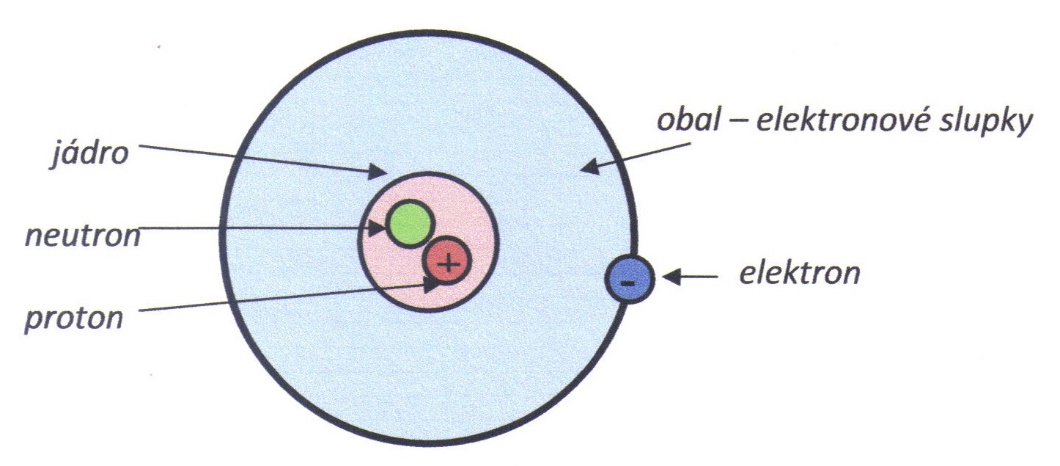 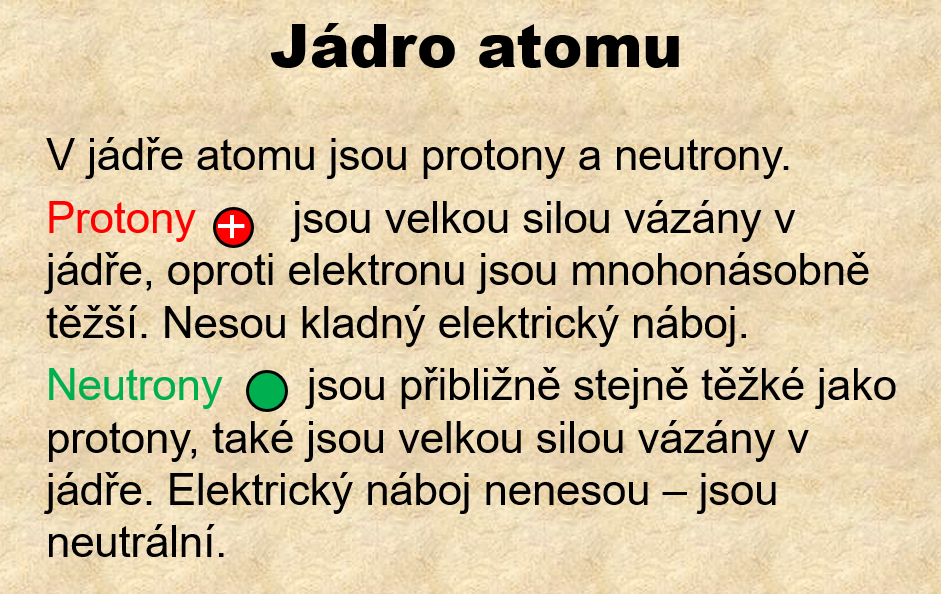 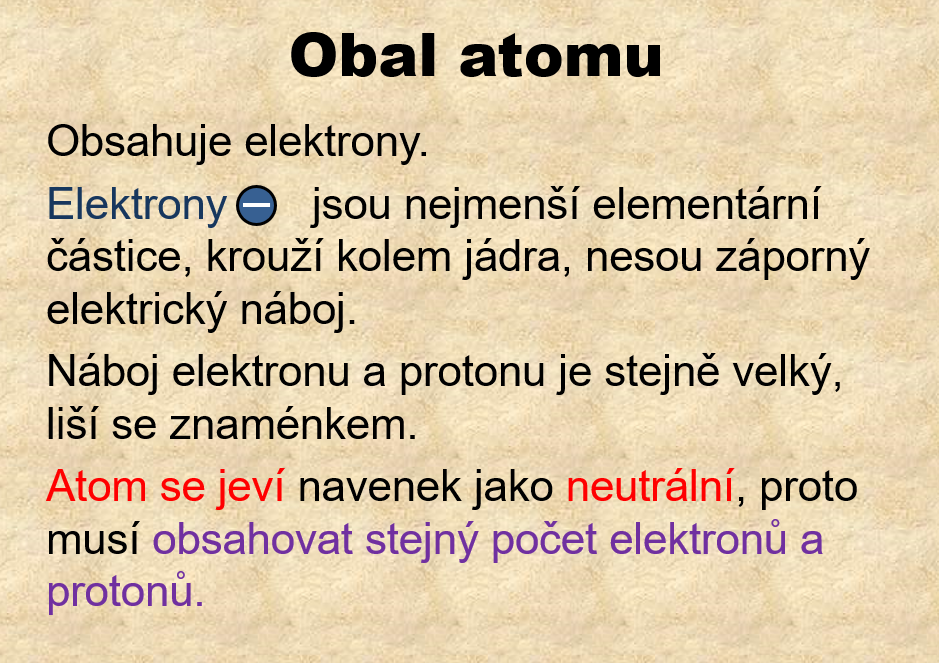 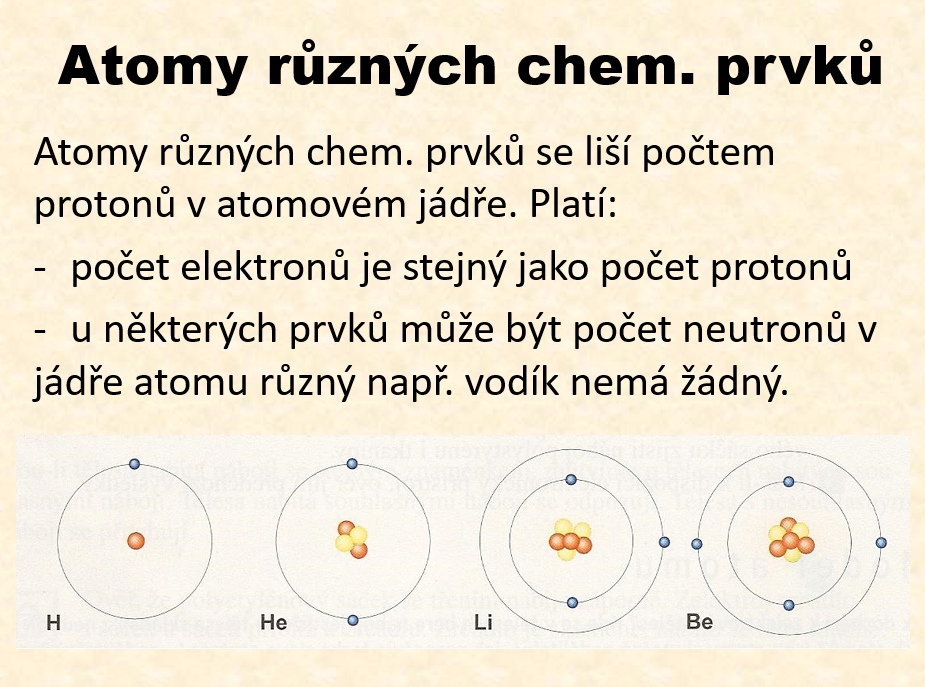 ¨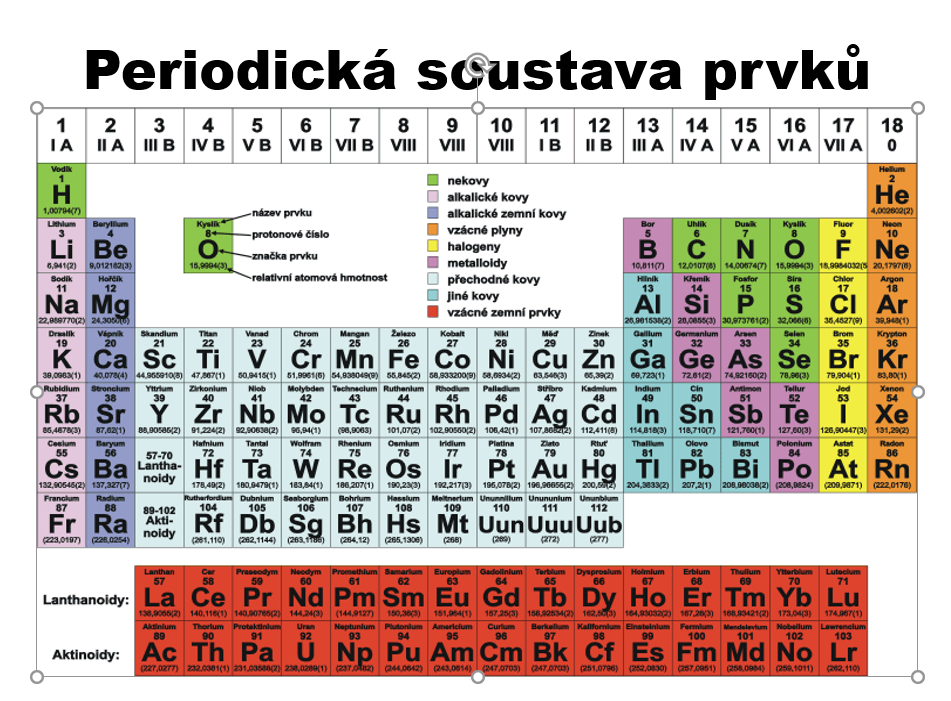 Zápis do sešitu:Každý atom se skládá z atomového jádra a určitého počtu elektronů, které jádro obklopují. Elektrony tvoří elektronový obal atomu. Atomové jádro obsahuje protony a neutrony.Počet elektronů v obalu je stejný jako počet protonů v jádru atomu. V jádru atomu se nacházejí protony a neutrony.Proton : Značí se kladným znaménkem + , má kladný elektrický náboj.Neutron: Jsou elektricky neutrální, nemají elektrický náboj.V obalu atomu se nacházejí elektrony.Elektron: Značí se záporným znaménkem - , má záporný elektrický náboj.Neutrální atom obsahuje stejný počet protonů a elektronů.